Publicado en Madrid el 20/02/2018 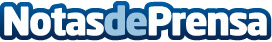 DHL inaugura la ampliación de sus instalaciones en SevillaCon una inversión de 4,1 millones de euros, la nave incrementa su capacidad de clasificación de piezas en un 120%, alcanzando una cifra de 2.500 piezas a la hora y 6.000 envíos diarios procesadosDatos de contacto:Noelia Perlacia915191005Nota de prensa publicada en: https://www.notasdeprensa.es/dhl-inaugura-la-ampliacion-de-sus Categorias: Nacional Andalucia Emprendedores Logística Recursos humanos Consumo http://www.notasdeprensa.es